Estructura Organizacional del ProyectoLa estructura organizacional de los participantes en el desarrollo del Proyecto [Nombre del proyecto] y como se interrelacionan entre sí se describe en la figura 1. NOTA: Si es posible, describir las funciones principales asignadas en el estatuto o manual de organización de cada una de los participantes en el desarrollo del proyecto. Dicha figura debe llevar el logo de flor de lis en la parte superior izquierda y en la parte inferior el nombre de la misma: Ejemplo: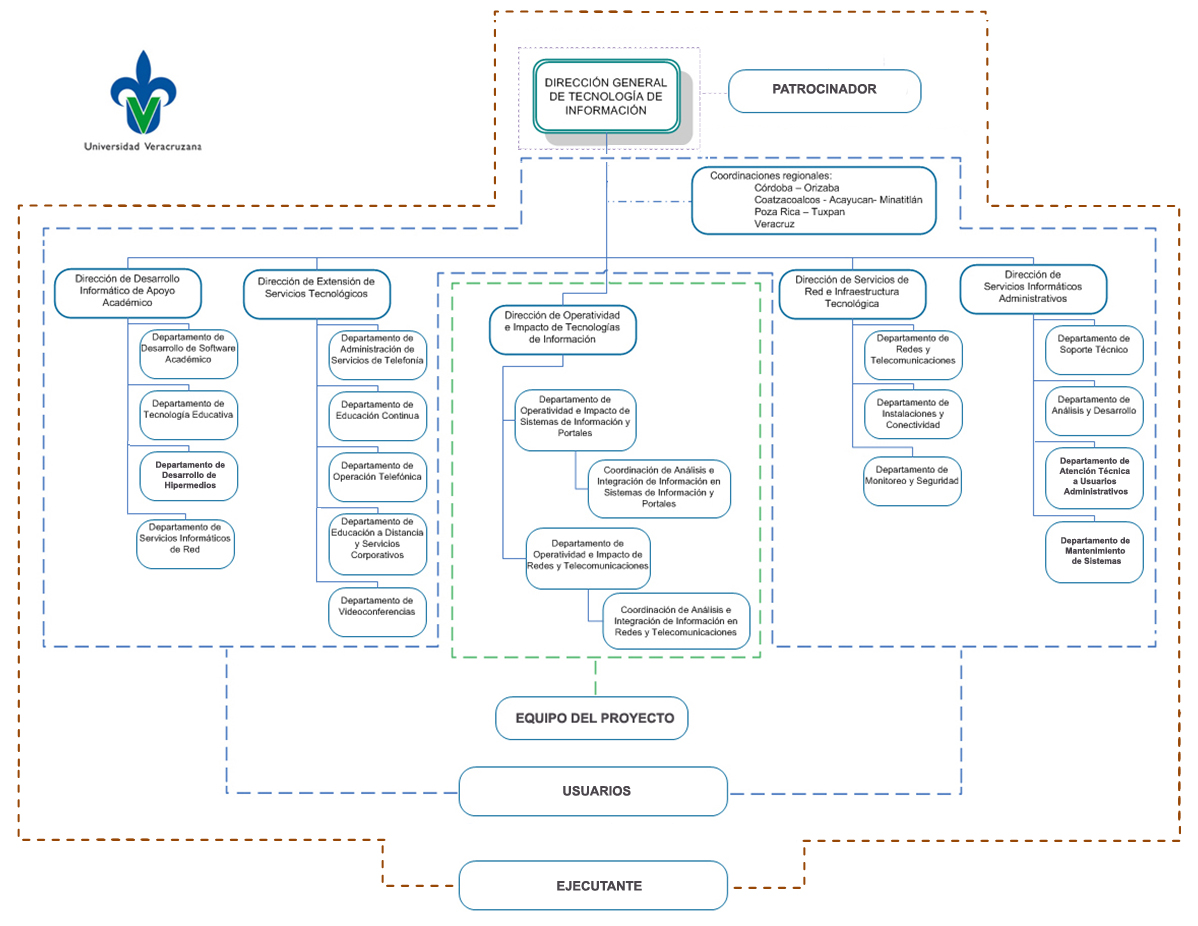 Figura 1. Estructura organizacional del proyecto Adquirir y desarrollar el equipo del Proyecto Se identifica por cada perfil del equipo ejecutante la siguiente situación en lo referente a la capacitación y habilidades necesarias: A continuación, se muestra un ejemplo de cada tabla por perfil:Tabla 1. Ejemplo de Matriz de capacitación y habilidadesMatriz de asignación de responsabilidades (MAR)A través de la Matriz de asignación de responsabilidades se relaciona la estructura de desglose de la organización con la estructura de desglose del trabajo para ayudar a garantizar que cada componente del alcance del proyecto se asigne a una persona responsable. Es importante que esta matriz esté acorde a lo establecido en el cronograma del proyecto.IPP1. DescripciónIPPn. DescripciónPerfil[Escribir el nombre del perfil][Escribir el nombre del perfil][Escribir el nombre del perfil][Escribir el nombre del perfil]Conocimientos/HabilidadesConocimientos/HabilidadesNivelrequerido(1 a 5)Nivelactual(1 a 5)RequiereNombre del personal que tendrá el rolNombre del personal que tendrá el rolNombre del personal que tendrá el rolNombre del personal que tendrá el rolNombre del personal que tendrá el rolPerfil[Escribir el nombre del perfil][Escribir el nombre del perfil][Escribir el nombre del perfil][Escribir el nombre del perfil]Conocimientos/HabilidadesConocimientos/HabilidadesNivelrequerido(1 a 5)Nivelactual(1 a 5)RequiereNombre del personal que tendrá el rolNombre del personal que tendrá el rolNombre del personal que tendrá el rolNombre del personal que tendrá el rolNombre del personal que tendrá el rolEDTEDTFase / ActividadIPP1IPP2IPP3IPP4IPPn[Nombre de la Fase][Nombre de la Fase][Nombre de la Fase][Nombre de la Fase][Nombre de la Fase][Nombre de la Fase][Nombre de la Fase][Nombre de la Fase][Nombre de la Fase]Nombre de la actividad 1Escribir A, C, e, P o VNombre de la actividad n[Nombre de la fase n ] [Nombre de la fase n ] [Nombre de la fase n ] [Nombre de la fase n ] [Nombre de la fase n ] [Nombre de la fase n ] [Nombre de la fase n ] [Nombre de la fase n ] [Nombre de la fase n ] Nombre de la actividad 1Nombre de la actividad n